ПОСТАНОВЛЕНИЕ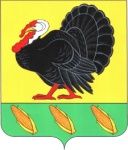 АДМИНИСТРАЦИИ ХОПЕРСКОГО СЕЛЬСКОГО ПОСЕЛЕНИЯТИХОРЕЦКОГО РАЙОНАот 01 декабря 2020 года        				                                           № 97станица ХоперскаяО внесении изменения в постановление администрации Хоперского сельского поселения Тихорецкого района от 6 августа 2010 года № 53 «О Совете по предпринимательству в Хоперском сельском поселении Тихорецкого района»            В связи с организационно – кадровыми изменениями в составе Совета по предпринимательству в Хоперском сельском поселении Тихорецкого района,      п о с т а н о в л я ю:            1.Внести в постановление администрации Хоперского сельского поселения Тихорецкого района от 6 августа 2010 года № 53 «О Совете по предпринимательству в Хоперском сельском поселении Тихорецкого района» (с изменениями от 14 апреля 2011 года № 31, от 09 февраля 2016 года № 14, от               15 мая 2018 года №34) изменение, изложив приложение № 1 в новой редакции согласно приложению к настоящему постановлению.2. Общему отделу администрации Хоперского сельского поселения Тихорецкого района (Мнацаканян) обеспечить размещение настоящего постановления на официальном сайте администрации Хоперского сельского поселения Тихорецкого района в информационно-телекоммуникационной сети «Интернет».           3.Постановление вступает в силу со дня его подписания.Глава Хоперского сельскогопоселения Тихорецкого района                                                           С.Ю.Писанов                                                                             ПРИЛОЖЕНИЕ № 1                                                                             УТВЕРЖДЕН                                                                             постановлением администрации                                                                             Хоперского сельского поселения                                                                             Тихорецкого района                                                                             от 06.08.2010 года № 53                                                                             (в редакции постановления                                                                              администрации Хоперского                                                                              сельского поселения                                                                              Тихорецкого района                                                                              от 01.12.2020 года № 97)СОСТАВСовета по предпринимательству в Хоперском сельском поселении Тихорецкого районаПисанов Сергей Юрьевич                          -глава Хоперского сельского поселения                                                        Тихорецкого района, председатель Совета; Мнацаканян  Мария Борисовна                           -начальник общего отдела администрации                                                           Хоперского сельского поселения Тихорецкого                                                         района, заместитель председателя Совета;Марачкова  Татьяна Анатольевна                    -ведущий специалист администрации                                                                                      Хоперского сельского поселения Тихорецкого                                                         района, секретарь Совета.Члены Совета:Васильев Николай Петрович                       -индивидуальный предприниматель без                                                         образования юридического лица                                                        (по согласованию);Измайлов Александр Николаевич               -индивидуальный предприниматель без                                                         образования юридического лица                                                        (по согласованию); СеменоваТатьяна Григорьевна                   -индивидуальный предприниматель без                                                         образования юридического лица                                                        (по согласованию); Ткачев Алексей Юрьевич                         -индивидуальный предприниматель без                                                         образования юридического лица                                                        (по согласованию).Глава Хоперского сельского поселения Тихорецкого района                                                            С.Ю.Писанов